Rosalind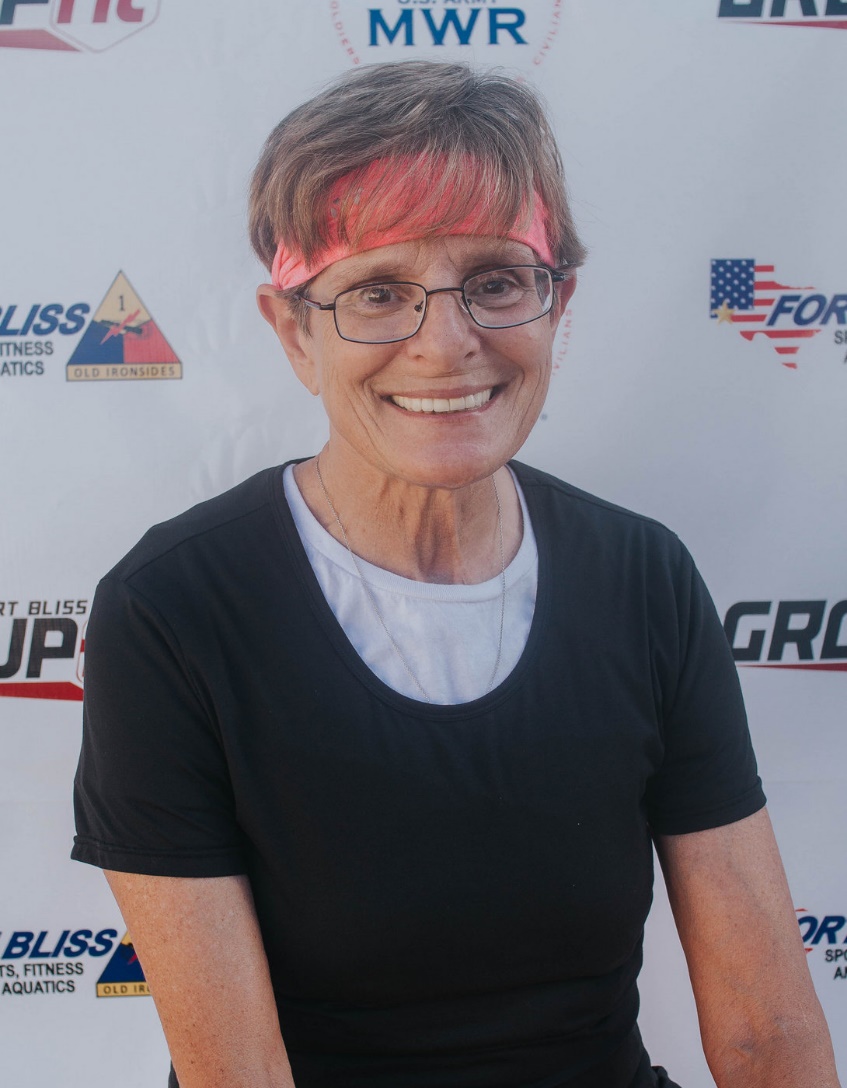 Fitness Philosophy: Have as much fun while incorporating various types of functional fitness to bring out the best version of you!Why am I an Instructor:I have a passion for motivating others and helping them see the fun in FUNctional fitness  Biggest Guilty Pleasure: Ice cream and the voice!Specialties: Indoor Cycling, Total Gym